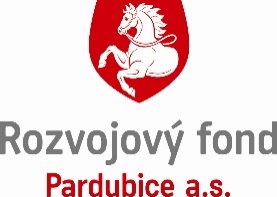 Smlouva o nájmu na dobu neurčitou(uzavřená dle § 2201 a násl. zákona č. 89/2012 Sb.)č. SB – 8/2022byt č. 4v č.p. 90, třída Míru, PardubiceI.Strany smlouvyPRONAJÍMATEL		Rozvojový fond Pardubice a.s.	sídlo	třída Míru 90, 530 02 Pardubice	zápis v OR	Krajský soud v Hradci Králové, oddíl B, vložka 1822	IČ: 25 29 14 08	DIČ: CZ 25 29 14 08	bankovní spojení	Československá obchodní banka a.s.	číslo účtu	80 10 - 02 08 21 16 83 / 0300	zastoupená	Mgr. Ondřejem Šebkem,  místopředsedou představenstva(dále jako „pronajímatel“)                                                                   aNÁJEMCE			Turistické informační centrum Pardubice, příspěvková organizace	sídlo 		náměstí Republiky 1, Zelené Předměstí Pardubice 530 02 zápis v OR		Krajský soud v Hradci Králové, oddíl Pr, vložka 1595IČ:	064 95 001	DIČ: CZ06495001 zastoupená	Mgr. et Mgr.  Miloslavou Christovou, ředitelkou organizace	mobil: 	739 488 320		email: 	christova@ticpardubice.cz(dále jako „nájemce“)(dále společně jako „smluvní strany“)uzavřely tutoSmlouvu o nájmu bytu na dobu neurčitou(dále jen „smlouva“)II.Předmět nájmuPronajímatel je vlastníkem bytu  č. 4 (dle evidence pronajímatele), o velikosti: 3 + 1 v Pardubicích ve 3. nadzemním podlaží domu č.p.: 90, třída Míru v Pardubicích (dále jen „byt“).Byt má celkovou podlahovou plochu   163,6 m2.Podrobný popis bytu, příslušenství,  vybavení a zařízení, je uveden v protokolu  o předání a převzetí bytu, který je nedílnou součástí této nájemní  smlouvy. Pronajímatel se zavazuje přenechat výše uvedený byt nájemci k vykonávání jeho podnikatelské činnosti a nájemce se zavazuje platit za to pronajímateli sjednané nájemné. III.Doba trvání nájmuSmluvní strany sjednávají dobu trvání nájemního vztahu k bytu (předmětu této nájemní smlouvy)  na dobu neurčitou .Předmět nájmu se pronajímatel zavazuje odevzdat nájemci nejpozději do 31.10. 2022, přičemž mu odevzdá s předmětem nájmu vše, čeho je třeba k jeho řádnému užívání.Byt je způsobilý k nastěhování a obývání, pokud bude čistý a ve stavu, který se obvykle považuje za dobrý a současně bude zajištěno pronajímatelem poskytování nezbytných plnění spojených s užíváním bytu nebo s ním souvisící. Pokud ve sjednaný den odevzdání bytu nebude byt způsobilý k nastěhování a obývání a nájemce využije své zákonné právo nenastěhovat se do bytu, nebude povinen platit nájemné po dobu, do kdy pronajímatel vadu (vady) neodstraní. Pokud se však nájemce i přes vadu nastěhuje, má právo na přiměřenou slevu z nájemného až do doby, dokud pronajímatel vadu (vady) neodstraní; to platí i v případě podstatné vady v poskytování plnění spojeného nebo souvisícího s užíváním bytu. IV.Nájemné a úhrada za plnění spojená s užíváním bytu  IV.1.     	Výše nájemného byla sjednána v pevné částce 18.000,-Kč (slovy osmnácttisíc korun českých) za jeden měsíc. Nájemce je povinen hradit nájem ode dne převzetí bytu. Nájemce je dále povinen platit nájemné za zařizovací předměty ve výši dle výpočtového listu. 	Smluvní strany si sjednávají tzv. „inflační doložku“, podle které je pronajímatel oprávněn každoročně upravit výši nájemného o částku, která bude odpovídat průměrné roční míře inflace za předchozí kalendářní rok zjištěné oficiálním statistickým orgánem. Úprava nájemného dle inflace bude nájemci oznámena (písemně nebo emailem) nejpozději do 31. 3. běžného roku, ve kterém k oznámení došlo a nájemce je povinen takto upravenou výši nájemného platit vždy od 1.4. každého roku, ve kterém k oznámení došlo.IV.2.    	Nájemce se zavazuje platit pronajímateli nájemné a platby (i ve formě záloh) na úhradu za plnění spojená s užíváním bytu předem nejpozději do posledního dne běžného kalendářního měsíce. Nedoplatky nebo naopak přeplatky při vyúčtování cen za služby jsou splatné nejpozději do 7 měsíců po uplynutí zúčtovacího období s tím, že pokud byly uplatněny reklamace, které vlastník – správce uznal, je konečný nedoplatek nebo přeplatek splatný nejdéle do 8 kalendářních měsíců po uplynutí zúčtovacího období. IV.3.	Úhrada nájemného jakož i ceny služeb (plnění spojených s užíváním bytu), respektive zálohy na služby, jsou uvedeny ve „výpočtovém  listě“, který je nedílnou součástí této nájemní smlouvy. Vyúčtování služeb bude provedeno v souladu s platnými právními předpisy (zákon o službách v platném znění).IV.4.	Nezaplatí-li nájemce nájemné nebo úhradu za plnění poskytovaná s užíváním bytu do 5 dnů po její splatnosti, je povinen zaplatit pronajímateli úrok z prodlení případně poplatek z prodlení (nedoplatek z vyúčtování služeb) dle platné legislativy.IV.5.	Nájemné a zálohované platby na služby poskytované při užívání bytu nájemce hradí takto:		- prostřednictvím SIPO                 - převodním příkazem na č. účtu 8010-0208211683/0300 pod variabilním                                     symbolem 900004                - výjimečně v hotovosti na pokladně RFP a.s., v úřední hodinyV.Práva a povinnosti smluvních strana)	Povinnosti pronajímatele:Nájemní smlouva pronajímatele zavazuje přenechat předmět nájmu nájemci tak, aby ho mohl užívat k sjednanému účelu, udržovat po dobu nájmu byt a dům ve stavu způsobilém k užívání a udržovat v domě po dobu nájmu náležitý pořádek obvyklý podle místních poměrů.odstranit poškození nebo vadu v přiměřené době poté, co mu nájemce poškození nebo vadu oznámil. Neodstraní-li pronajímatel poškození nebo vadu bez zbytečného odkladu a řádně, může poškození nebo vadu odstranit nájemce a žádat náhradu odůvodněných nákladů, popřípadě slevu z nájemného, ledaže poškození nebo vada nejsou podstatné. Neoznámí-li nájemce pronajímateli poškození nebo vadu bez zbytečného odkladu poté, co je měl a mohl při řádné péči zjistit, nemá právo na náhradu nákladů; odstraní-li poškození nebo vadu sám, nemá právo ani na slevu z nájemného.zajistit nájemci nerušené užívání předmětu nájmu po dobu nájmu provádět ostatní údržbu předmětu nájmu a její nezbytné opravy, které není povinen provádět nájemce.b)	Práva a povinnosti nájemce:Práva nájemce:-	nezpůsobí-li tím zvýšené zatížení pro byt nebo dům, může nájemce v bytě i pracovat nebo podnikat -	provést se souhlasem pronajímatele úpravu, přestavbu nebo jinou změnu bytu nebo domu. Nesouhlasí-li pronajímatel se změnou, která je nezbytná vzhledem k zdravotnímu postižení nájemce, nebo jiné osoby, která v bytě bydlí, aniž má k odmítnutí souhlasu vážný a spravedlivý důvod, nahradí pronajímatelův souhlas na návrh nájemce soud. Při skončení nájmu je povinen nájemce odstranit v bytě nebo domě změnu, kterou provedl, ledaže pronajímatel navrácení v předešlý stav nežádá.- 	nájemce je povinen oznámit zvýšení počtu osob pracujících v bytě bez zbytečného odkladu pronajímateli. Neučiní-li to nájemce ani do dvou měsíců, co změna nastala, má se za to, že závažně porušil svou povinnost. Pronajímatel má právo požadovat, aby v bytě vykonával pracovní činnost jen takový počet osob, který je přiměřeny velikosti bytu a nebrání tomu, aby všechny mohly v bytě být v obvyklých a hygienicky vyhovujících podmínkách. Sníží-li se počet osob, je nájemce povinen to oznámit pronajímateli bez zbytečného odkladu. Povinnosti nájemce:-	užívat byt řádně v souladu s nájemní smlouvou-	provádět úklid společných prostor domu, nebylo-li sjednáno, že tuto činnost provádí za úplatu nájemců bytů v domě pronajímatel nebo jím pověřený správce,-	dodržovat po dobu nájmu pravidla obvyklá pro chování v domě a rozumné pokyny pronajímatele pro zachování náležitého pořádku obvyklého podle místních poměrů -	provádět a hradit běžnou údržbu a drobné opravy související s užíváním bytu. Smluvní strany si sjednaly, že pro účely oprav, které hradí nájemce, použijí vymezení drobných oprav a finančních limitů s nimi souvisejících tak, jak je uvedeno v nařízení vlády č. 308/2015 Sb.-	strpět úpravu bytu nebo domu, popřípadě jeho přestavbu nebo jinou změnu, jen nesníží-li hodnotu bydlení a lze-li ji provést bez většího nepohodlí pro nájemce, nebo provádí-li ji pronajímatel na příkaz orgánu veřejné moci, anebo hrozí-li přímo zvlášť závažná újma. V ostatních případech lze změnu provést jen se souhlasem nájemce.-	Zjistí-li nájemce v bytě poškození nebo vadu, které je třeba bez prodlení odstranit, oznámí to ihned pronajímateli; jinou vadu nebo poškození, které brání obvyklým podmínkách výkonu práce, oznámí pronajímateli bez zbytečného odkladu. Nájemce je povinen učinit podle svých možností to, co lze očekávat, aby poškozením nebo vadou, které je třeba bez prodlení odstranit, nevznikla další škoda. Nájemce má právo na náhradu nákladů účelně vynaložených při zabránění vzniku další škody, ledaže poškození nebo vada byly způsobeny okolnostmi, za které nájemce odpovídá.-	bude-li nájemce předem vědět o své nepřítomnosti v bytě, která má být delší než dva měsíce, i o tom, že byt mu bude po tuto dobu obtížně dostupný, je povinen to oznámit včas pronajímateli. Současně je povinen oznámit osobu, která po dobu jeho nepřítomnosti zajistí možnost vstupu do bytu v případě, kdy toho bude nezbytně zapotřebí; nemá-li nájemce takovou osobu po ruce, je takovou osobou pronajímatel. Nesplní-li nájemce tuto svou povinnost, považuje se toto jednání za porušení povinností nájemce závažným způsobem; to neplatí, nenastane-li z tohoto důvodu vážná újma.-  	písemně oznamovat bez prodlení, nejpozději však do 15 dnů, pronajímateli skutečnosti rozhodné pro stanovení výše úhrad (jejich záloh) za služby spojené s užíváním bytu (zejména změny počtu osob užívajících byt),      -   	zpřístupnit na požádání pronajímateli užívaný byt a jiné užívané prostory Dostatečně větrat byt tak, aby  nedocházelo  k  dlouhodobějšímu  zvyšování relativní vlhkosti nad doporučovaných 50%.  Důkazem nesprávného a  nedostatečného     větrání   je   orosování   skel   oken.   Doporučuje se  ponechat alespoň   5  cm   mezeru  mezi   nábytkem   a   stěnou,   aby  zde  mohl    vzduch provětrávat.   Při   nerespektování    těchto   pokynů    vznikají    podmínky   pro kondenzaci vodních par na vnitřních površích stavební konstrukce a pro   vznik  těžce   odstranitelných   plísní.   Při  vlhkosti kolem 70% pak dynamicky narůstá reprodukce roztočů.na své náklady  provádět 1x za 5 let revize el. zařízení  v bytě dle platných předpisů a kopii revizní zprávy zaslat do 30 dnů ode dne jejího vyhotovení pronajímateli-	platit nájemné dle této smlouvy -	provádět běžnou údržbu předmětu nájmu-	oznámit pronajímateli, že věc má vadu, kterou je povinen odstranit pronajímatel, a to ihned poté, kdy ji zjistí nebo kdy při pečlivém užívání věci zjistit mohl-	uplatní-li třetí osoba vlastnické nebo jiné právo k věci nebo žádá-li třetí osoba vydání nebo vyklizení věci, je nájemce povinen to pronajímateli písemně oznámit; požádá-li o to, je pronajímatel povinen mu poskytnout ochranu. Neposkytne-li pronajímatel nájemci dostatečnou ochranu, může nájemce nájem vypovědět bez výpovědní doby. Bude-li nájemce rušen v užívání věci nebo jinak dotčen jednáním třetí osoby, má právo na přiměřenou slevu nájemného, pokud takové jednání třetí osoby pronajímateli včas oznámil. -	Oznámí-li to pronajímatel předem v přiměřené době, umožní mu nájemce v nezbytném rozsahu prohlídku věci, jakož i přístup k ní nebo do ní, za účelem provedení potřebné opravy nebo údržby věci a ukázání bytu případným zájemcům o jeho nájem. Předchozí oznámení se nevyžaduje, je-li nezbytné zabránit škodě nebo hrozí-li nebezpečí z prodlení. Vzniknou-li nájemci takovou činností pronajímatele obtíže, které nejsou jen nepodstatné, má právo na slevu z nájemného. -	Nájemce bere na vědomí, že pověří-li pronajímatel správcovstvím svého bytového fondu a tedy i bytu, který je předmětem této nájemní smlouvy, jiného správce, je tento oprávněn plnit některé úkoly pronajímatele a jednat jeho jménem a v jeho zájmu ve věcech správy bytů.VI.Změna vlastnictvíZmění-li se vlastník předmětu nájmu, přejdou práva a povinnosti z nájmu na nového vlastníka.Strana nemá právo vypovědět nájem jen proto, že se změnil vlastník věci. VII.Skončení nájmuNájem bytu zanikne zejména uplynutím doby specifikované v článku III. této smlouvy.Zanikne-li byt během doby nájmu, nájem skončí.Zanikne-li byt během doby nájmu zčásti, má nájemce právo buď na přiměřenou slevu z nájemného, anebo může nájem vypovědět bez výpovědní doby.Nájem bytu lze ukončit výpovědí nájmu, a to z důvodů dle této smlouvy či občanského zákoníku. Výpověď nájmu vyžaduje písemnou formu a musí dojít druhé straně. Výpovědní doba běží od prvního dne kalendářního měsíce následujícího poté, co výpověď došla druhé straně. V případě výpovědi ze strany pronajímatele je tento povinen poučit nájemce o jeho právu vznést proti výpovědi námitky a navrhnout přezkoumání oprávněnosti výpovědi soudem. Pronajímatel může vypovědět nájem v tříměsíční výpovědní době pouze z důvodů uvedených v ust. § 2288 občanského zákoníku, je přitom povinen uvést výpovědní důvod ve výpovědi. Nájemce má právo podat návrh soudu, aby přezkoumal, zda je výpověď oprávněná, do dvou měsíců ode dne, kdy mu výpověď došla.Výpověď nájmu pronajímatelem bez výpovědní dobyPronajímatel má právo vypovědět nájem bez výpovědní doby a požadovat, aby mu nájemce bez zbytečného odkladu byt odevzdal, nejpozději však do jednoho měsíce od skončení nájmu, pokud nájemce poruší svou povinnost zvlášť závažným způsobem, tedy zejména pokud a)	nezaplatil-li nájemné a náklady na služby za dobu alespoň tří měsíců, b)	poškozuje-li byt nebo dům závažným nebo nenapravitelným způsobem, c)	způsobuje-li jinak závažné škody nebo obtíže pronajímateli nebo osobám, které v domě bydlí nebo d)	užívá-li neoprávněně byt jiným způsobem nebo k jinému účelu, než bylo ujednáno.Neuvede-li pronajímatel ve výpovědi, v čem spatřuje zvlášť závažné porušení nájemcovy povinnosti, nebo nevyzve-li před doručením výpovědi nájemce, aby v přiměřené době odstranil své závadné chování, popřípadě odstranil protiprávní stav, k výpovědi se nepřihlíží. Nájemce může vypovědět nájem z důvodů uvedených v ust. § 2308 písm. a) až c) občanského zákoníkua) ztratí-li způsobilost k činnosti, k jejímuž výkonu je prostor sloužící podnikání určen,b) přestane-li  být najatý prostor z objektivních důvodů způsobilý k výkonu činnosti, k němuž byl určen, a pronajímatel nezajistí nájemci odpovídající náhradní prostor, neboc) porušuje-li pronajímatel hrubě své povinnosti vůči nájemci.- s výpovědní dobou 3 měsíce, je přitom povinen uvést výpovědní důvod ve výpovědi, a dále také výpovědí bez uvedení důvodu s výpovědní dobou 6 měsíců.Nájemce je povinen odevzdat byt pronajímateli v den, kdy nájem končí. Byt je odevzdán, obdrží-li pronajímatel klíče a jinak mu nic nebrání v přístupu do bytu a v jeho užívání. Opustí-li nájemce byt takovým způsobem, že nájem lze bez jakýchkoli pochybností považovat za skončený, má se byt za odevzdaný ihned. O předání a převzetí prostoru při ukončení nájemního vztahu (nájmu) pořídí smluvní strany písemný předávací protokol.Nájemce je povinen odevzdat byt vybílený a ve stavu, v jakém jej převzal, nehledě na běžné opotřebení při běžném užívání a na vady, které je povinen odstranit pronajímatel.Nájemce je povinen odstranit v bytě změny, které provedl se souhlasem pronajímatele, pokud si strany ujednaly, že při skončení nájmu nájemce uvede byt do původního stavu.Zařízení a předměty upevněné ve zdech, podlaze a stropu bytu, které nelze odstranit bez nepřiměřeného snížení hodnoty nebo bez poškození bytu nebo domu, přecházejí upevněním nebo vložením do vlastnictví vlastníka bytu. Nájemce má právo žádat, aby se s ním pronajímatel bez zbytečného odkladu vyrovnal; to neplatí o tom, co nájemce provedl bez souhlasu pronajímatele. Vyrovnání je splatné nejpozději ke dni skončení nájmu.Při odevzdání věci je nájemce oprávněn oddělit si a vzít si vše, co do věci vložil nebo na ni vnesl vlastním nákladem, je-li to možné a nezhorší-li se tím podstata věci nebo neztíží-li se tím nepřiměřeně její užívání.Pronajímatel má právo na náhradu ve výši ujednaného nájemného, neodevzdá-li nájemce byt pronajímateli v den skončení nájmu až do dne, kdy nájemce pronajímateli byt skutečně odevzdá.Zůstane-li v bytě věc, o které lze mít za to, že patří nájemci nebo členu jeho domácnosti, postará se pronajímatel o věc ve prospěch nájemce a na jeho účet. Nepřevezme-li nájemce tuto věc bez zbytečného odkladu, vzniká pronajímateli právo věc po předchozím upozornění nájemce na jeho účet vhodným způsobem prodat poté, co poskytne dodatečnou přiměřenou lhůtu k převzetí. To neplatí, jedná-li se o věc, kterou nájemce nebo člen jeho domácnosti zjevně opustil.Nájemce může vypovědět nájem, změní-li se okolnosti, z nichž strany při vzniku závazku ze smlouvy o nájmu zřejmě vycházely, do té míry, že po nájemci nelze rozumně požadovat, aby v nájmu pokračoval.IX. 	Závěrečná ustanoveníPrávní účinky této smlouvy vzniknou převzetím bytu nájemcem. Smluvní strany výslovně souhlasí s tím, aby tato smlouva byla uvedena v Centrální evidenci smluv (CES), která je veřejně přístupná a která obsahuje údaje o smluvních stranách, předmětu smlouvy, číselné označení smlouvy, text smlouvy a datum podpisu.V ostatním se tato smlouva řídí obecně závaznými právními předpisy. Tato smlouva je vyhotovena ve dvou výtiscích, z nichž každý má platnost originálu. Po jednom výtisku obdrží pronajímatel a jedenkrát  nájemce.V Pardubicích dne :    ……………………………………………..                                            		…………………………………………………….                                          Rozvojový fond Pardubice a.s.                               			Turistické informační centrum, p.o.Mgr. Ondřej Šebek						Mgr. et Mgr. Miloslava Christovámístopředseda představenstva					ředitelkaRozdělovník:1x nájemce1x pronajímatelPříloha:  1. výpočtový list                2. protokol o předání a převzetí bytu 